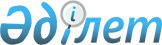 Об организации заседания Координационного Совета Комитета по делам воинов-интернационалистов при Совете глав правительств государств-участников Содружества Независимых Государств в Республике Казахстан в сентябре 2006 годаРаспоряжение Премьер-Министра Республики Казахстан от 31 августа 2006 года N 254-р



      В целях обеспечения проведения очередного заседания Координационного Совета Комитета по делам воинов-интернационалистов при Совете глав правительств государств-участников Содружества Независимых Государств (далее - Координационный Совет) в период с 4 по 7 сентября 2006 года в городе Астане:






      1. Министерству иностранных дел Республики Казахстан выделить Министерству обороны Республики Казахстан средства на проживание и транспортные расходы, для обеспечения авиаперелета до города Астаны и обратно членов делегации Координационного Совета и участников заседания, прибывающих из государств-участников Содружества Независимых Государств и стран Балтии в период с 4 по 7 сентября 2006 года в составе согласно 
 приложению 1 
 за счет средств, предусмотренных в республиканском бюджете на 2006 год по программе 006 "Представительские затраты" в размере 7881536 (семь миллионов восемьсот восемьдесят одна тысяча пятьсот тридцать шесть) тенге согласно 
 приложению 2 
.






      2. Акиму города Астаны обеспечить:



      транспортное обслуживание членов делегации Координационного Совета и участников заседания, прибывающих из регионов Республики Казахстан, в период их пребывания в городе Астане;



      организацию культурной программы и проведение экскурсий по достопримечательностям города Астаны для членов делегации Координационного Совета и участников заседания, прибывающих из государств-участников Содружества Независимых Государств, стран Балтии и регионов Республики Казахстан;



      концертное сопровождение протокольных мероприятий чествования казахстанских ветеранов и участников заседания, прибывающих из государств-участников Содружества Независимых Государств и стран Балтии делегацией Координационного Совета;



      участие общественности и учащейся молодежи в мероприятиях встречи и проводов членов делегации Координационного Совета и участников заседания, прибывающих из государств-участников Содружества Независимых Государств, стран Балтии и регионов Республики Казахстан, в церемониях проведения воинских ритуалов и отдания почестей у Мемориала "Отан корғаушылар" и Памятника воинам-казахстанцам, погибшим при исполнении интернационального долга в Республике Афганистан.






      3. Министерству культуры и информации Республики Казахстан обеспечить широкое освещение в средствах массовой информации очередного заседания Координационного Совета и мероприятий встречи с казахстанскими ветеранами, памятное фотографирование и документальную видеосъемку.






      4. Министерству обороны Республики Казахстан обеспечить:



      мероприятия встречи и проводов, сопровождение членов делегации Координационного Совета и участников заседания, прибывающих из государств-участников Содружества Независимых Государств, стран Балтии и регионов Республики Казахстан, в период их пребывания в городе Астане;



      по согласованию с местными союзами ветеранов Афганистана регионов Республики Казахстан участие казахстанских ветеранов в мероприятиях в городе Астане;



      к 4 сентября 2006 года прибытие казахстанских ветеранов, проживающих на соответствующей территории в город Астану, убытие из города Астаны 7 сентября 2006 года;



      оплату транспортных расходов и проживание казахстанских ветеранов на период их пребывания в городе Астане с 4 по 7 сентября 2006 года;



      оплату за аренду конференц-зала, организацию питания и официального приема участников, проведение кофе-брейков, приобретение корзин с живыми цветами, памятных подарков и сувенирной продукции для вручения членам делегации Координационного Совета и участникам заседания, прибывающим из государств-участников Содружества Независимых Государств, стран Балтии и регионов Республики Казахстан за счет средств, предусмотренных в республиканском бюджете на 2006 год по подпрограмме "Обеспечение административно-управленческих функций органов военного управления" бюджетной программы 002 "Обеспечение основных видов деятельности Вооруженных Сил".






      5. Контроль за исполнением мероприятий, предусмотренных настоящим распоряжением, возложить на Министерство обороны Республики Казахстан.

      

Исполняющий обязанности




         Премьер-Министра




      Республики Казахстан





Приложение 1          



к распоряжению Премьер-Министра



Республики Казахстан     



от 31 августа 2006 года N 254-p


Состав




участников заседания Координационного Совета




Комитета по делам воинов-интернационалистов при




Совете глав правительств государств-участников




Содружеств Независимых Государств



Члены Координационного Совета Комитета по делам воинов-интернационалистов:


1. Аушев                    - председатель Координационного Совета,



Руслан Султанович             председатель Комитета по делам



                              воинов-интернационалистов СНГ, Герой



                              Советского Союза, генерал-лейтенант,



                              город Москва

2. Аббасов                  - член Координационного Совета, член



Аббас Айдынович               Высшего Совета "Боевое братство",



                              город Баку

3. Бесков                   - президент Ассоциации ветеранов



Борис Петрович                подразделений специального назначения



                              и специальных служб "Вымпел-Союз",



                              город Москва

4. Востротин                - первый заместитель председателя



Валерий Александрович         Комитета, депутат Государственной



                              Думы Российской Федерации,



                              Герой Советского Союза,



                              город Москва

5. Голубев                  - старший консультант директора



Александр Титович             Службы внешней разведки



                              Российской Федерации,



                              город Москва

6. Горюнов                  - первый заместитель председателя



Михаил Петрович               Комитета,



                              город Екатеринбург

7. Громов                   - председатель Всероссийского



Борис Всеволодович            общественного Движения ветеранов



                              локальных войн и военных конфликтов



                              "Боевое братство", Герой Советского



                              Союза, губернатор Московской области,



                              генерал-полковник,



                              город Москва

8. Демченкова               - заместитель председатель Комитета -



Галина Захаровна              начальник отдела медико-



                              социальных проблем Комитета,



                              город Москва

9. Долматов                 - председатель Совета Ассоциации



Александр Иванович            ветеранов подразделений специального



                              назначения и специальных служб



                              "Вымпел-Союз",



                              город Москва

10. Згерский                - председатель Международного



Геннадий Анатольевич          Союза ветеранов Пограничной службы



                              Российской Федерации,



                              город Москва

11. Иванова                 - председатель Московского городского



Александра Дмитриевна         Союза семей военнослужащих,



                              погибших в Афганистане,



                              город Москва

12. Каримов                 - начальник международного отдела



Рашид Ахмедович               Комитета,



                              город Москва

13. Кержиманкин             - заместитель председателя Комитета,



Петр Васильевич               город Москва

14. Кобзон                  - депутат Государственной Думы



Иосиф Давыдович               Российской Федерации,



                              народный артист СССР,



                              город Москва

15. Ковалев                 - председатель Московского



Александр Михайлович          объединения ветеранов локальных войн



                              и военных конфликтов, депутат



                              Московской городской думы,



                              город Москва

16. Лазуткин                - советник мэра города Москвы,



Валентин Валентинович         председатель Совета директоров ТВЦ,



                              город Москва

17. Лещинский               - политический обозреватель



Михаил Борисович              телевидения,



                              город Москва

18. Снегирев                - политический обозреватель 



Владимир Николаевич           "Российской  газеты",



                              город Москва

19. Соколов                 - руководитель аппарата Центрального



Александр Константинович      Совета организации "Боевое братство",



                              город Москва

20. Турбин                  - президент Ассоциации ветеранов



Виталий Борисович             боевых действий органов внутренних



                              дел и Внутренних войск Российской



                              Федерации,



                              город Москва

21. Упырь                   - заместитель председателя Комитета,



Леонид Павлович               город Москва

22. Филипченков             - президент Межрегиональной



Сергей Викторович             общественной организации помощи



                              ветеранам правоохранительных органов



                              "Витязи", Герой Советского Союза,



                              город Москва

23. Шкода                   - начальник организационно-правового



Леонид Карпович               отдела Комитета,



                              город Москва


Комитет по делам воинов-интернационалистов:


24. Аушев                   - советник председателя Комитета,



Тимур Асхабович               город Москва

25. Волошин                 - член Комитета,



Игорь Викторович              город Москва

26. Джавадян                - главный специалист Комитета,



Гаик Николаевич               город Москва

27. Дулясова                - главный бухгалтер Комитета,



Валентина Васильевна          город Москва

28. Изотов                  - член Комитета,



Станислав Петрович            город Москва

29. Китов                   - помощник председателя Комитета,



Валентин Иванович             город Москва

30. Рагозина                - ведущий специалист Комитета,



Елена Ивановна                город Москва

31. Тетеркина               - ведущий специалист Комитета,



Лидия Григорьевна             город Москва


Председатели ветеранских организаций




воинов-интернационалистов государств-участников СНГ,




приглашенные для участия в работе заседания




Координационного Совета:


32. Велиев                  - председатель общественного



Магомед Алиевич               объединения ветеранов войны



                              Афганистана Азербайджанской



                              Республики,



                              город Баку

33. Мхитарян                - председатель Союза ветеранов



Армен Ашотович                Афганистана, депутат Парламента



                              Республики Армения,



                              город Ереван

34. Тоестев                 - председатель Белорусского Союза



Владимир Николаевич           ветеранов войны в Афганистане,



                              город Минск

35. Кахниаури               - председатель Грузинского Союза



Нугзар Омарович               ветеранов войны в Афганистане,



                              город Тбилиси

36. Чотбаев                 - председатель коллегии Конгресса



Абдыгул Абдрашитович          ветеранов войны в Афганистане и



                              военных конфликтов Кыргызской



                              Республики,



                              город Бишкек

37. Мокан                   - председатель Союза ветеранов войны в 



Михаил Михайлович             Афганистане, депутат Парламента



                              Республики Молдова,



                              город Кишинев

38. Клинцевич               - лидер Российского Союза ветеранов 



Франц Адамович                Афганистана, депутат Государственной



                              Думы Российской Федерации,



                              город Москва

39. Алимов                  - председатель Союза ветеранов



Сухробшо Юсуфшоевич           афганской войны Республики



                              Таджикистан,



                              город Душанбе

40. Мурадов                 - председатель Объединения



Талат Пардаевич               воинов-ветеранов (интернационалистов)



                              Республики Узбекистан,



                              город Ташкент

41. Червонопиский           - председатель Союза ветеранов



Сергей Васильевич             Афганистана (воинов-



                              интернационалистов),



                              депутат Верховнjй Рады Украины,



                              город Киев

42. Михнюк                  - заместитель председателя Союза



Олег Иванович                 ветеранов Афганистана



                              (воинов-интернационалистов),



                              город Киев

43. Натулькявичус           - председатель Республиканской



Юозас Йонович                 Ассоциации ветеранов в Афганистане



                              и участников других военных



                              конфликтов Литвы,



                              город Вильнюс

44. Литвиненко              - председатель Фонда инвалидов



Александр Иванович            войны в Афганистане Литовской



                              Республики,



                              город Вильнюс

45. Адуев                   - председатель Ассоциации ветеранов



Аду Абдусаламович             войны в Афганистане и других



                              военных конфликтов Латвии,



                              город Рига

46. Пакс                    - председатель Эстонского Союза



Карл Яковлевич                ветеранов Афганистана, локальных



                              войн и военных конфликтов "Боевое



                              братство",



                              город Таллинн

47. Утегенов                - председатель Союза ветеранов



Шарипбай Абдумаликович        Афганистана и локальных войн



                              Республики Казахстан,



                              город Шымкент


Актив ветеранских организаций воинов-интернационалистов




государств-участников СНГ, приглашенные для участия




в работе заседания Координационного Совета:


48. Акрамов                  - заместитель управляющего делами



Наби Мамаджанович              Всероссийского общественного



                               Движения ветеранов локальных



                               войн и военных конфликтов "Боевое



                               братство", Герой Советского Союза,



                               город Москва

49. Барт                     - заместитель председателя Союза



Александр Михайлович           ветеранов Афганистана и локальных



                               войн Республики Казахстан,



                               город Москва

50. Большаков                - советник председателя Совета



Юрий Васильевич                Московской региональной организации



                               ветеранов (участников) локальных



                               войн и военных конфликтов "Боевое



                               братство",



                               город Москва

51. Борщов                   - заместитель председателя



Владимир Николаевич            Белорусского Союза ветеранов



                               войны в Афганистане, депутат



                               Верховного Совета Белоруссии,



                               город Минск

52. Слепцов                  - член Московской региональной



Юрий Федорович                 организации ветеранов (участников)



                               локальных войн и военных конфликтов



                               "Боевое братство", мэр города



                               Воскресенска,



                               город Москва


Председатели и актив ветеранских организаций




воинов-интернационалистов Республики Казахстан,




приглашенные для участия в работе заседания




Координационного Совета:


53. Абдрасилов               - исполняющий обязанности



Кайрат Крыкбаевич              председателя Союза ветеранов



                               Афганистана и локальных войн



                               Южно-Казахстанской области,



                               город Шымкент

54. Абдушукуров              - председатель Координационного совета



Мурад Муктарович               ветеранских организаций



                               воинов-интернационалистов города



                               Алматы,



                               город Алматы

55. Аздравин                 - председатель Союза ветеранов



Александр Иванович             Афганистана и локальных войн



                               Акмолинской области,



                               город Кокшетау

56. Аубакиров                - председатель Союза ветеранов



Нуралы Абубакирович            Афганистана и локальных войн



                               Костанайской области,



                               город Костанай

57. Аубакиров                - депутат Мажилиса Парламента



Тохтар Онгарбаевич             Республики Казахстан, генерал-майор



                               авиации, Герой Советского Союза,



                               город Астана

58. Амраев                   - председатель Союза ветеранов 



Абуджан Абдусатарович          Афганистана и локальных войн города



                               Алматы,



                               город Алматы

59. Баймолданов              - председатель Союза ветеранов 



Оранкажы                       Афганистана и локальных войн



                               Алматинской области,



                               город Талдыкорган

60. Баймаханов               - председатель Союза ветеранов



Кайратдин Алибайевич           Афганистана и локальных войн



                               Кызылординской области,



                               город Кызылорда

61. Байтереков               - председатель Союза ветеранов 



Рустем Абибуллаевич            Афганистана Республики Казахстан,



                               город Алматы

62. Биемельдинов             - председатель Союза ветеранов 



Аскар                          Афганистана Павлодарской области,



                               город Павлодар

63. Борискин                 - заместитель председателя Союза



Андрей Викторович              ветеранов Афганистана и локальных



                               войн Республики Казахстан,



                               город Алматы

64. Галлеев                  - председатель Союза ветеранов 



Геннадий Мырзагалиевич         Афганистана Актюбинской области,



                               город Актюбинск

65. Гамов                    - председатель Союза ветеранов



Игорь Васильевич               Афганистана и локальных войн



                               Северо-Казахстанской области,



                               город Петропавловск

66. Дорани                   - заместитель председателя Союза



Басирахмад Амирмохаммад        ветеранов Афганистана и локальных



                               войн Южно-Казахстанской области,



                               город Шымкент

67. Елубаев                  - председатель Союза инвалидов и



Кайрат Мендыбаевич             ветеранов войны в Афганистане



                               города Астаны,



                               город Астана

68. Есжанов                  - советник председателя Союза



Сауырбай Кульбаевич            ветеранов Афганистана и локальных



                               воинов Республики Казахстан,



                               депутат Мажилиса Парламента



                               Республики Казахстан,



                               город Астана

69. Испусинов                - председатель Союза ветеранов



Асылбек Абухаирович            Афганистана и локальных войн



                               Атырауской области,



                               город Атырау

70. Казакбаев                - начальник Республиканской военной



Сержан Абдолдинович            школы-интерната имени Героя



                               Советского Союза Бауыржана Момыш Улы,



                               кавалер орденов Боевого Красного



                               Знамени и двух Красной Звезды,



                               полковник, ветеран



                               войны в Афганистане,



                               город Алматы

71. Казыбеков                - председатель Союза ветеранов



Рафик Жакенович                Афганистана и локальных войн города



                               Экибастуз,



                               город Экибастуз

72. Калматаев                - советник председателя Союза



Мурат Дюсембинович             ветеранов Афганистана и локальных



                               воинов Республики Казахстан,



                               генерал-майор милиции,



                               город Алматы

73. Керимбаев                - кавалер орденов Боевого Красного



Борис Тукенович                Знамени и Красной Звезды,



                               полковник,



                               ветеран войны в Афганистане,



                               город Алматы

74. Кремениш                 - председатель Республиканского



Николай Иванович               Союза поддержки инвалидов войны



                               в Афганистане,



                               Герой Советского Союза,



                               город Алматы

75. Койшиев                  - председатель Союза ветеранов



Усен Рустемович                Афганистана и локальных войн



                               Жамбылской области,



                               город Тараз

76. Мамедов                  - председатель Союза ветеранов



Байрамали Менлимамедович       Афганистана Мангистауской области,



                               город Актау

77. Мусин Ербол              - председатель Союза организации



                               ветеранов войны в Афганистане



                               Восточно-Казахстанской области,



                               город Семипалатинск

78. Мухамбеткалиев Нурлан    - председатель Союза ветеранов



                               Афганистана и локальных войн



                               Западно-Казахстанской области,



                               город Уральск

79. Мухамеджанов             - депутат Мажилиса Парламента



Толеген Мухамеджанович         Республики Казахстан,



                               город Астана

80. Пашевич                  - председатель Союза ветеранов



Сергей Владимирович            (участников) локальных войн и



                               военных конфликтов "Боевое



                               братство",



                               город Алматы

81. Сарсенов                 - депутат Мажилиса Парламента



Нурдаулет Жумагулович          Республики Казахстан,



                               город Астана

82. Сейтбек                  - председатель Союза ветеранов



Нурлан Монкенулы               Афганистана и локальных войн



                               Жамбылской области,



                               город Тараз

83. Темирбаев                - председатель Союза ветеранов



Женис Окенович                 Афганистана Карагандинской области,



                               город Караганда

84. Тиникеев Мухтар          - депутат Мажилиса Парламента



                               Республики Казахстан,



                               город Астана

85. Тулгаев                  - первый заместитель председателя



Кайрат Алиханович              Союза ветеранов Афганистана и



                               локальных войн Республики Казахстан,



                               город Шымкент

86. Шабалин                  - председатель Союза ветеранов



Юрий Николаевич                Афганистана и локальных войн



                               Ауэзовского района города Алматы,



                               город Алматы




Приложение 2         



к распоряжению Премьер-Министра



Республики Казахстан    



от 31 августа 2006 года N 254-р


Смета расходов




по подготовке и проведению заседания Координационного




Совета Комитета по делам воинов-интернационалистов




при Совете глав правительств государств-участников




Содружества Независимых Государств в период




с 4 по 7 сентября 2006 года в городе Астане


      Общее количество прибывающих из стран СНГ и Балтии - 52 человека:



      Российская Федерация           35



      Азербайджанская Республика     2



      Армения                        1



      Республика Беларусь            3



      Грузия                         1



      Кыргызская Республика          1



      Республика Молдова             1



      Республика Таджикистан         1



      Республика Узбекистан          1



      Эстония                        1



      Украина                        2



      Латвия                         1



      Литва                          2



      Всего: 52 человека.

      1. Стоимость перелета до г. Астаны и обратно (по состоянию цен на авиабилеты на 14 июня 2006 года):



      1) Российская Федерация, г. Москва:



Москва-Астана/Астана-Москва - 37 000 тенге на 1 чел. Всего: 74 000 тенге.



      Итого: 74 000 тенге на 35 чел. = 2 590 000 тенге.



      2) Азербайджанская Республика, г. Баку:



Баку-Астана/Астана-Баку - 36 500 на 1 чел. Всего: 73 000 тенге.



      Итого: 73 000 тенге на 2 чел. = 146 000 тенге.



      3) Республика Армения, г. Ереван



Ереван-Астана/Астана-Ереван - 40 500 на 1 чел. Всего: 81 000 тенге.



      Итого: 81 000 тенге на 1 чел.



      4) Республика Беларусь, г. Минск:



Минск-Астана/Астана-Минск - 40 000 тенге на 1 чел. Всего: 80 000 тенге.



      Итого: 80 000 тенге на 3 чел. = 240 000 тенге.



      5) Грузия, г. Тбилиси:



Тбилиси-Астана/Астана-Тбилиси - 43 000 тенге на 1 чел. Всего: 86 000 тенге.



      Итого: 86 000 тенге на 1 чел.



      6) Кыргызская Республика, г. Бишкек:



Бишкек-Астана/Астана-Бишкек - 46 000 тенге на 1 чел. Всего: 92 000 тенге.



      Итого: 92 000 тенге на 1 чел.



      7) Республика Молдова, г. Кишинев:



Кишинев-Астана/Астана-Кишинев - 57 500 тенге на 1 чел. Всего: 115 000 тенге.



      Итого: 115 000 тенге на 1 чел.



      8) Республика Таджикистан, г. Душанбе:



Душанбе-Астана/Астана-Душанбе - 26 500 тенге на 1 чел. Всего: 53 000 тенге.



      Итого: 53 000 тенге на 1 чел.



      9) Республика Узбекистан, г. Ташкент:



Ташкент-Астана/Астана-Ташкент - 25 865 тенге на 1 чел. Всего: 51 730 тенге.



      Итого: 51 730 тенге на 1 чел.



      10) Эстония, г. Таллинн:



Таллин-Астана/Астана-Таллин - 66 000 тенге на 1 чел. Всего: 132 000 тенге.



      Итого: 132 000 тенге на 1 чел.



      11) Украина г. Киев:



Киев-Астана/Астана-Киев - 50 000 тенге на 1 чел. Всего: 100 000 тенге.



      Итого: 100 000 тенге на 2 чел. = 200 000 тенге.



      12) Латвия, г. Рига:



Рига-Астана/Астана-Рига - 66 160 на 1 чел. Всего: 132 320 тенге.



      Итого: 132 320 тенге на 1 чел.



      13) Литва, г. Вильнюс:



Вильнюс-Астана/Астана-Вильнюс - 57 500 на 1 чел. Всего: 115 000 тенге.



      Итого: 115 000 на 2 чел. = 230 000 тенге.



      Всего: 4 149 050 тенге.



      2. Проживание в гостинице "Есиль" гостей из стран СНГ и Балтии - 52 человек:



      1) 3 люкса (Suite), для руководителя делегации и других VIP-персон, стоимость проживания в сутки 46 920 тенге, на 3 суток = 422 280 тенге;



      2) 13 полулюксов (JuniorSuite), стоимость проживания в сутки 35 190 тенге, на 3 суток = 1 372 410 тенге;



      3) 2 стандартных двухместных номера (Twin), стоимость проживания в сутки 20 332 тенге, на 3 суток = 121 992 тенге;



      4) 3 стандартных улучшенных номера (Deluxe), стоимость проживания в сутки 20 332 тенге, на 3 суток = 182 988 тенге;



      5) 29 стандартных номеров (Standart), стоимость проживания в сутки 18 768 тенге, на 3 суток = 1 632 816 тенге.



 



      Всего: 3 732 486 тенге.



 



      Итого: 7 881 536 тенге.

					© 2012. РГП на ПХВ «Институт законодательства и правовой информации Республики Казахстан» Министерства юстиции Республики Казахстан
				